معايير تقييم الامتحان التشخيصي لمادة اللغة العربية للناطقين بها:الصف السادسالامتحان التّشخيصي لمادّة اللُّغة العربيّة للنّاطقين بهاالعام الدّراسي 2016 – 2017 ماسم الطالب :......................التاريخ :..........................الصف : السادسعزيزي الطالب، اقرأ الإرشادات الآتية قبل البدء في الاختبار.مدة الاختبار 80 دقيقة، مشتملا كافة المهارات. عدد صفحات الاختبار ثماني صفحاتعدد أسئلة الاختبار (  12  ) ومرقمة حسب المهارات.لا تضيّع الوقت في الإجابة عن سؤال واحد،وإذا وجدتسؤالاً صعباً جداً، قم بالعودة إليه فيما بعد.قم بالإجابة عن جميع الأسئلة، حتى لو كنت غيرمتأكد منها؛ حيث لا يتمّ خصم أيّ درجات علىالإجابات غير الصحيحة.يتكون الاختبار من أسئلة موضوعية، أسئلة مقالية وإنشائية.يحتوي قسم الكتابة على فقرة بها فراغات لتكملتها وصورة تحتاج إلى وصف والتعبير عنها.أسئلة الاختيار من المتعدد تتضمن أربعة اختيارات للإجابة، تخيّر الإجابة الصحيحة وذلك بتحديدها ملتزما طريقة واحدة في كل الأسئلة، أما إذا حدّدت أكثر من إجابة واحدة فستلغى درجة السؤال.اكتبالإجابات القصيرة، وأسئلة الكتابة في المساحة المخصصة لها.تأكد من أن إجابتك كاملة، ومستوفيةكلّ ما يتضمنه السؤال.لا تستهن بقدراتك، وأجب عن كلّ جزئية تعتقد أنها صحيحة، فالدرجة تقسم إلى أجزاء تناسب ما يتضمنه السؤال.إذا رغبت في تغيير إجابتك، فعليك التأكد من أنالإجابة البديلة واضحة، أما في حالة وجود إجابتين أوإجابة غير واضحة لسؤال معين، فسوف يتم اعتبارإجابة هذا السؤال خطأ.نشكر لكم التزامكم، ... والله وليّ التوفيقالسؤال الأول: المعارف الأدبية ( القراءة)                             (30)اقرأ ما يلي جيدًا ، ثم أجب عن الأسئلة التي تليه:
(انتهى حصاد القمح، وظلت حبَّةٌ من حباته ِ في الحقلِ ، رأت نملة الحبَّة فأسرعت إليها ، وحملتها على ظهرها ،قالت حبَّة القمح:إلى أين أيتها النملة ؟ أجابت النملة إلى بيتي ، قالت حبَّة القمح : وأين بيتك؟أجابت النملة :بعيدٌ! بعيدٌ! 
سكتت حبَّة القمح، ثم قالت: عندي فكرةٌ، سألت النملةُ: ما هذه الفكرةُ؟ ردت حبَّة القمح :أُترُكيني وأنا أعطيك سبع سنابلَ، ثم فتحت النملةُ عينيها في دهشةٍ ، وقالت سبعَ سنابلَ ! ردّت الحبّةُ : نعم . وفي كلِّ سنبلةٍ مئةُ حبَّةٍ ، ببركةِ الله . قالت النملةُ :قولي ، أسرعي ، هاتي فكرتكِ ، أجابت الحبَّةُ : احفري حفرةٌ ، وضعيني فيها، غطِّيني بالترابِ ، ثم عودي في الموسم القادم ، سوف تجدينَ السنابلَ ، قالت النملةُ : وافقتُ ، ولكن لا تخدعيني أيتها الحبَّةُ ، ردَّت الحبَّةُ : أنا لا أخدعُ، وعادت النملةُ ، فوجدتِ الحبةَ قد وفت بوعدها.)
.                                                           (2)ضع عنوانا مناسبا لما قرأت1- ........................................................................................................................2- حدد الفكرة الرئيسة للنص.                                                                            (2)........................................................................................................................
2- ميز التعبير الحقيقي من المجازي فيما يلي                                                           (2) - سكتت حبة القمح ، ثم قالت : عندي فكرة. (..........................)  - في كل سنبلة مئة حبّة. (...........................)ميز الأسلوب الخبري من الأسلوب الإنشائي:                                                      (2)3- - سألت النملةُ : ما هذه الفكرةُ؟ ( ........................) - فوجدتِ الحبةَ قد وفت بوعدها. ( ........................):                                                              (6)استخرج من النص ما يدل على4- 5- بين العلاقة بين الكلمات التي تحتها خط في الجمل الآتية:                                          (2) - الوفاء والإخلاص أهم صفات حبَّة القمح.   (ترادف - تضاد)    - رفضت النملة أولا ثم وافقت أخيرًا. (ترادف - تضاد):                                                                (4)6- ضع خاتمة أخرى للقصة من عندك........................................................................................................................................................................................................................................................................................................................................................................ثانيا: اقرأ القصة الآتية ثم أجب:يحكى أن هناك ذئبٌ يأكل حيواناً اصطاده، وأثناء أكله اعترضت بعض العظام حلقه، فلم يستطع إخراجها من فمه أو بلعها، فأخذ يتجوّل بين الحيوانات، ويطلب من يساعده على إخراج العظام، مقابل أن يعطيه ما يتمنّاه، فعجزت الحيوانات عن ذلك، حتّى أتى مالك الحزين ليحلّ المشكلة. قال مالك الحزين للذئب: أنا سأخرج العظام وآخذ الجائزة، وحينها أدخل مالك الحزين رأسه داخل فم الذّئب ومدّ رقبته الطّويلة، حتّى وصل إلى العظام، فالتقطها بمنقاره وأخرجها، وبعدها قال للذئب: أعطني الجائزة الّتي وعدتني بها. فقال الذّئب: إنّ أعظم جائزة منحتك إيّاها هي أنّك أدخلت رأسك في فم الذّئب، وأخرجته سالماً دون أذى !!!.

1- حدد الشخصية الرئيسية في القصة.                                                                     (2)........................................................................................................................2- مكان القصة هو: (الحديقة – الغابة)                                                                    (2)3- الذي أنقذ الذئب هو: (مالك الحزين – الحيوانات)                                                     (2)4-  ما الصفات التي تصف بها الذئب؟                                                                    (2)........................................................................................................................5- ماذا تستفيد من القصة؟                                                                                 (2)........................................................................................................................ 	     (16)		الســؤال الثــــاني : المفاهيم اللغوية أولًا: (النـــحــــو) 1- اقرأ الفقرة الآتية ثم استخرج:(اتفقَ مجموعة مِن التَّـلاميذ والْمعلمين على الْقيامِ بِـرحلةٍ بـرية حيث الْخضرة والْجمال، وهُـناك جلسوا تَـحْـت شجرتـيْـن، ثُـم َّانطلقوا بَـيْن الأشْجار يمتعـون عُـيونهم بِجمالِ الطَّبيعة، فوقفوا أمام بـعـض الْحشرات الْـغـريبة مذهولين بِعـظمة الْخالق، ثم وقفَ طالبان يَتحدثانِ عن هذا الجمال معلنينِ نهاية هذه الرِّحلة السَّـعيدة .)     10- اسمًا مفردًا: ............................. ، فعلًا ماضيًا:....................................- اسمًا مثنًا: ................................ ، فعلًا مضارعًا:...................................- جمعًا مذكرًاسالمًا:........................ ، ظرف مكان:.....................................- حرفًا جارًا :..............................، اسمًا مجرورًا:.....................................- جمعا مؤنثا سالما: .........................، اسم إشارة:.......................................2- حول كلاً مما يأتي إلى المثنى والجمع :                                                      6  أ- الْمـؤمن صـادق .         المثنى: ..........................................................................................................الجمع: ..........................................................................................................ب- الْـقِـصَّة مُـفيدة.المثنى:...........................................................................................................الجمع:...........................................................................................................ج-الطَّالبُ مُجتهد في دروسه.المثنى: ...................................................................................................... الجمع: .......................................................................................................ثانيًا: (الإملاء التعليمي والبلاغة):                                                                           (8)	 (4)	1- اختر مما بين الأقواس الكلمة الصحيحة إملائيًا.  - لقب عمر ........ الخطاب بالفاروق.          (ابن – بن – إبن)  - المصلون ......... خلف الإمام في الصلاة.   (وقفو – وقف – وقفوا)   - قرأت ......... أفادتني كثيرا.                 (قصتن – قصةً – قصتًا)       - المسلم يسلم على ...............               (أصدقائه – أصدقاءه – أصدقاؤه)2- حدد أركان التشبيه الآتية: - الأم كالبحر في عطائها.                                                                          (4) - المشبه:.........................................     المشبه به:.......................................... - أداة التشبيه:....................................     وجه الشبه:......................................... السؤال الثالث: المهارات الكتابية:     (16)1 - املآ الفراغ بالكلمة المناسبة من الكلمات الآتية : 	  (6)	" الشمس ، الطيور ، الله ، الأشجار ، لامعة ، منيرًا" . " (من مظاهر قدرة ِ ................  تعالى ،أن تشرق َ ............... ساطعة ً في الصباح الباكر أن نسمع ....................... عندئذ ٍ مغردة ً وهي تطير ُ فوق .................... ومن مظاهر هذه القدرة ِ العظيمة ليلاً: أن يطلع القمر ُ .......................، وأن تبدوَ النجوم .................)"2- عبر عن الصورة الآتية بفقرة فيما لا يقل عن ستين كلمة:                                                  (10)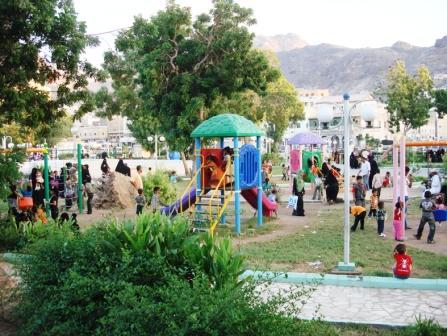 ..............................................................................................................................................................................................................................................................................................................................................................................................................................................................................................................................................................................................................................................................................................................................................................................................................................مع تمنياتي بالنجاح والتوفيقأتقنبحاجة لبعض الدعم بحاجة للكثير من الدعمالمهارةمهارة القراءة و الفهم : _ في القراءة : المعيار : تحليل النص  واستيعاب مضمونه الناتج : * يُظهر المتعلم قدرةً على الإجابة عن أسئلة النص ._ يكتب عنوانا للنص._ يستنتج الفكرة الرئيسة للنص._ يذكر فكرة فرعية وردت في النص.–. يميز الأسلوب الخبري من الأسلوب الإنشائي.– يميز بين الحقيقة والرأي.– أن يستخرج من النص ما يدل على الحركة والصوت.- أن يبين العلاقة بين الكلمات التي تحتها خط.– أن يكتب نهاية أخرى للقصة.- أن يحدد الشخصية الرئيسة للقصة.- أن يستنتج الفائدة من القصة.مهارة القراءة و الفهم : _ في القراءة : المعيار : تحليل النص  واستيعاب مضمونه الناتج : * يُظهر المتعلم قدرةً على الإجابة عن أسئلة النص ._ يكتب عنوانا للنص._ يستنتج الفكرة الرئيسة للنص._ يذكر فكرة فرعية وردت في النص.–. يميز الأسلوب الخبري من الأسلوب الإنشائي.– يميز بين الحقيقة والرأي.– أن يستخرج من النص ما يدل على الحركة والصوت.- أن يبين العلاقة بين الكلمات التي تحتها خط.– أن يكتب نهاية أخرى للقصة.- أن يحدد الشخصية الرئيسة للقصة.- أن يستنتج الفائدة من القصة.مهارة القراءة و الفهم : _ في القراءة : المعيار : تحليل النص  واستيعاب مضمونه الناتج : * يُظهر المتعلم قدرةً على الإجابة عن أسئلة النص ._ يكتب عنوانا للنص._ يستنتج الفكرة الرئيسة للنص._ يذكر فكرة فرعية وردت في النص.–. يميز الأسلوب الخبري من الأسلوب الإنشائي.– يميز بين الحقيقة والرأي.– أن يستخرج من النص ما يدل على الحركة والصوت.- أن يبين العلاقة بين الكلمات التي تحتها خط.– أن يكتب نهاية أخرى للقصة.- أن يحدد الشخصية الرئيسة للقصة.- أن يستنتج الفائدة من القصة.مهارة القراءة و الفهم : _ في القراءة : المعيار : تحليل النص  واستيعاب مضمونه الناتج : * يُظهر المتعلم قدرةً على الإجابة عن أسئلة النص ._ يكتب عنوانا للنص._ يستنتج الفكرة الرئيسة للنص._ يذكر فكرة فرعية وردت في النص.–. يميز الأسلوب الخبري من الأسلوب الإنشائي.– يميز بين الحقيقة والرأي.– أن يستخرج من النص ما يدل على الحركة والصوت.- أن يبين العلاقة بين الكلمات التي تحتها خط.– أن يكتب نهاية أخرى للقصة.- أن يحدد الشخصية الرئيسة للقصة.- أن يستنتج الفائدة من القصة.مهارة القراءة و الفهم : _ في القراءة : المعيار : تحليل النص  واستيعاب مضمونه الناتج : * يُظهر المتعلم قدرةً على الإجابة عن أسئلة النص ._ يكتب عنوانا للنص._ يستنتج الفكرة الرئيسة للنص._ يذكر فكرة فرعية وردت في النص.–. يميز الأسلوب الخبري من الأسلوب الإنشائي.– يميز بين الحقيقة والرأي.– أن يستخرج من النص ما يدل على الحركة والصوت.- أن يبين العلاقة بين الكلمات التي تحتها خط.– أن يكتب نهاية أخرى للقصة.- أن يحدد الشخصية الرئيسة للقصة.- أن يستنتج الفائدة من القصة.مهارة القراءة و الفهم : _ في القراءة : المعيار : تحليل النص  واستيعاب مضمونه الناتج : * يُظهر المتعلم قدرةً على الإجابة عن أسئلة النص ._ يكتب عنوانا للنص._ يستنتج الفكرة الرئيسة للنص._ يذكر فكرة فرعية وردت في النص.–. يميز الأسلوب الخبري من الأسلوب الإنشائي.– يميز بين الحقيقة والرأي.– أن يستخرج من النص ما يدل على الحركة والصوت.- أن يبين العلاقة بين الكلمات التي تحتها خط.– أن يكتب نهاية أخرى للقصة.- أن يحدد الشخصية الرئيسة للقصة.- أن يستنتج الفائدة من القصة.مهارة القراءة و الفهم : _ في القراءة : المعيار : تحليل النص  واستيعاب مضمونه الناتج : * يُظهر المتعلم قدرةً على الإجابة عن أسئلة النص ._ يكتب عنوانا للنص._ يستنتج الفكرة الرئيسة للنص._ يذكر فكرة فرعية وردت في النص.–. يميز الأسلوب الخبري من الأسلوب الإنشائي.– يميز بين الحقيقة والرأي.– أن يستخرج من النص ما يدل على الحركة والصوت.- أن يبين العلاقة بين الكلمات التي تحتها خط.– أن يكتب نهاية أخرى للقصة.- أن يحدد الشخصية الرئيسة للقصة.- أن يستنتج الفائدة من القصة.مهارة القراءة و الفهم : _ في القراءة : المعيار : تحليل النص  واستيعاب مضمونه الناتج : * يُظهر المتعلم قدرةً على الإجابة عن أسئلة النص ._ يكتب عنوانا للنص._ يستنتج الفكرة الرئيسة للنص._ يذكر فكرة فرعية وردت في النص.–. يميز الأسلوب الخبري من الأسلوب الإنشائي.– يميز بين الحقيقة والرأي.– أن يستخرج من النص ما يدل على الحركة والصوت.- أن يبين العلاقة بين الكلمات التي تحتها خط.– أن يكتب نهاية أخرى للقصة.- أن يحدد الشخصية الرئيسة للقصة.- أن يستنتج الفائدة من القصة.2- في القواعد والمفاهيم اللغوية : المعيار:يظهر المتعلم معرفته بالمفاهيم          النحواللغوية ويستخدمها استخداما صحيحا. الناتج: * يُظهر المُتعلم معرفة بالمفرد والمثنى والجمع، والجملة الفعلية الفعلوأزمنة الأفعال، وحروف الجر وظروف المكان والزمان . (2.1) أن يستخرج من الفقرة جمعا ومثنا وحرف جر وظرفًا وفعلًا مضارعًا وآخر ماضيًا(2.2 ) _. يُحَوّل الجمل من المفرد إلى المثنى والجمع.(2.3 ) _. يختر الكلمة الصحيحة إملائيًا من بين الأقواس(2.4)_. يحدد أركان التشبيه.2- في القواعد والمفاهيم اللغوية : المعيار:يظهر المتعلم معرفته بالمفاهيم          النحواللغوية ويستخدمها استخداما صحيحا. الناتج: * يُظهر المُتعلم معرفة بالمفرد والمثنى والجمع، والجملة الفعلية الفعلوأزمنة الأفعال، وحروف الجر وظروف المكان والزمان . (2.1) أن يستخرج من الفقرة جمعا ومثنا وحرف جر وظرفًا وفعلًا مضارعًا وآخر ماضيًا(2.2 ) _. يُحَوّل الجمل من المفرد إلى المثنى والجمع.(2.3 ) _. يختر الكلمة الصحيحة إملائيًا من بين الأقواس(2.4)_. يحدد أركان التشبيه.2- في القواعد والمفاهيم اللغوية : المعيار:يظهر المتعلم معرفته بالمفاهيم          النحواللغوية ويستخدمها استخداما صحيحا. الناتج: * يُظهر المُتعلم معرفة بالمفرد والمثنى والجمع، والجملة الفعلية الفعلوأزمنة الأفعال، وحروف الجر وظروف المكان والزمان . (2.1) أن يستخرج من الفقرة جمعا ومثنا وحرف جر وظرفًا وفعلًا مضارعًا وآخر ماضيًا(2.2 ) _. يُحَوّل الجمل من المفرد إلى المثنى والجمع.(2.3 ) _. يختر الكلمة الصحيحة إملائيًا من بين الأقواس(2.4)_. يحدد أركان التشبيه.2- في القواعد والمفاهيم اللغوية : المعيار:يظهر المتعلم معرفته بالمفاهيم          النحواللغوية ويستخدمها استخداما صحيحا. الناتج: * يُظهر المُتعلم معرفة بالمفرد والمثنى والجمع، والجملة الفعلية الفعلوأزمنة الأفعال، وحروف الجر وظروف المكان والزمان . (2.1) أن يستخرج من الفقرة جمعا ومثنا وحرف جر وظرفًا وفعلًا مضارعًا وآخر ماضيًا(2.2 ) _. يُحَوّل الجمل من المفرد إلى المثنى والجمع.(2.3 ) _. يختر الكلمة الصحيحة إملائيًا من بين الأقواس(2.4)_. يحدد أركان التشبيه.2- في القواعد والمفاهيم اللغوية : المعيار:يظهر المتعلم معرفته بالمفاهيم          النحواللغوية ويستخدمها استخداما صحيحا. الناتج: * يُظهر المُتعلم معرفة بالمفرد والمثنى والجمع، والجملة الفعلية الفعلوأزمنة الأفعال، وحروف الجر وظروف المكان والزمان . (2.1) أن يستخرج من الفقرة جمعا ومثنا وحرف جر وظرفًا وفعلًا مضارعًا وآخر ماضيًا(2.2 ) _. يُحَوّل الجمل من المفرد إلى المثنى والجمع.(2.3 ) _. يختر الكلمة الصحيحة إملائيًا من بين الأقواس(2.4)_. يحدد أركان التشبيه.3_ في التعبير : المعيار : يُعبر بشكلٍ صحيحٍ عن المطلوب . النّاتج : * يُظهر المتعلم قدرةً على كتابة الجمل بشكلٍ صحيحٍ .(3.1)_ يكمل الفراغات بالكلمات المناسبة ليكون فقرة صحيحة المضمون.(3.2)- يعبر عن الصورة تعبيرًا في غصون فقرة متكاملة.درجة الطالبالدرجة الكليةالمهارةالمهارة 30 × 2المعارف الأدبية (القراءة)المعارف الأدبية (القراءة)24المفاهيم اللغوية(النحو والإملاء والبلاغة)المفاهيم اللغوية(النحو والإملاء والبلاغة)6الجزء الأولالكتابة10الجزء الثانيالكتابة100الدرجة الكليةالدرجة الكليةالصوتالحركة